КОГДА: Заявки принимаются с 16 ноября до 14 декабря 2020 года.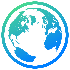 Российская Федерация НА ЧТО ДАЮТ:Выявить и поддержать эффективные проекты, направленные на социализацию, адаптацию к образовательной и трудовой жизни детей и подростков, оставшихся без попечения родителей, и детей с особенностями развития за счет развития доступных услуг – психолого-социальной, педагогической и коррекционной помощи в развитии для повышения их качества жизни и улучшения жизненных перспектив.К участию приглашаются российские некоммерческие организации. Они должны быть зарегистрированы не менее года до момента окончания приема заявок на конкурс, не находиться в процессе реорганизации или ликвидации и не иметь задолженности по уплате налогов, сборов, страховых взносов и других обязательных платежей.Гранты в размере 450 тыс. рублей получат НКО, проекты которых направлены на социализацию, адаптацию к образовательной и трудовой жизни детей и подростков, оставшихся без попечения родителей, и детей с особенностями развития. Специализации проектов, которые НКО могут подать на грант, – это подготовка к детскому саду и школе, коррекционно-развивающие занятия, освоение мастерства, инклюзивные спортивные занятия, творческая реабилитация и адаптация к самостоятельной жизни.В 2020 году предельно упрощена процедура подачи заявки: НКО могут заполнить и отправить ее в «Личном кабинете» на сайте фонда «Вклад в будущее». Эта одна из мер, призванных поддержать НКО в период пандемии.Ознакомиться с положением о конкурсе и получить ответы на вопросы можно на сайте проекта.Победители конкурса проектов НКО «Добрый новогодний подарок» будут объявлены не позднее 26 февраля 2021 года.Максимальный размер финансирования одного Проекта не более 450 000 (четырехсот пятидесяти тысяч) рублей.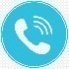 Контакты:+7(495)669-08-08dngp@vbudushee.ruНА ЧТО ДАЮТ:Выявить и поддержать эффективные проекты, направленные на социализацию, адаптацию к образовательной и трудовой жизни детей и подростков, оставшихся без попечения родителей, и детей с особенностями развития за счет развития доступных услуг – психолого-социальной, педагогической и коррекционной помощи в развитии для повышения их качества жизни и улучшения жизненных перспектив.К участию приглашаются российские некоммерческие организации. Они должны быть зарегистрированы не менее года до момента окончания приема заявок на конкурс, не находиться в процессе реорганизации или ликвидации и не иметь задолженности по уплате налогов, сборов, страховых взносов и других обязательных платежей.Гранты в размере 450 тыс. рублей получат НКО, проекты которых направлены на социализацию, адаптацию к образовательной и трудовой жизни детей и подростков, оставшихся без попечения родителей, и детей с особенностями развития. Специализации проектов, которые НКО могут подать на грант, – это подготовка к детскому саду и школе, коррекционно-развивающие занятия, освоение мастерства, инклюзивные спортивные занятия, творческая реабилитация и адаптация к самостоятельной жизни.В 2020 году предельно упрощена процедура подачи заявки: НКО могут заполнить и отправить ее в «Личном кабинете» на сайте фонда «Вклад в будущее». Эта одна из мер, призванных поддержать НКО в период пандемии.Ознакомиться с положением о конкурсе и получить ответы на вопросы можно на сайте проекта.Победители конкурса проектов НКО «Добрый новогодний подарок» будут объявлены не позднее 26 февраля 2021 года.Максимальный размер финансирования одного Проекта не более 450 000 (четырехсот пятидесяти тысяч) рублей.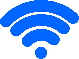 Читать подробнее:https://konkurs-dngp.vbudushee.ru/?_ga=2.222105232.928349360.1605704507-1494708123.1605704507*ГЕОГРАФИЯ:Российская ФедерацияКОГДА: Сроки проведения конкурса – с 9 ноября по 1 декабря 2020 года.Российская ФедерацияНА ЧТО ДАЮТ:Конкурс «Всероссийская общественная премия за сохранение языкового многообразия «Ключевое слово» (далее - конкурс) - это общероссийский открытый конкурс на лучшую реализацию проектов, направленных на содействие сохранению языкового многообразия Российской Федерации, поощрение работ по созданию в России условий и возможностей, обеспечивающих равное и уважительное отношение ко всем народам, населяющим Россию, их языкам, традициям, ко всему, так называемому, нематериальному наследию любой, даже самой малочисленной народности. Конкурс призван подчеркнуть многогранность России как страны с уникальным языковым многообразием, поощрить особый вклад лауреатов в сохранение языкового наследия Российской Федерации, а также продвижение русского языка за рубежом.Организатором конкурса является Федеральное агентство по делам национальностей.1.1. Цели:1.1.1. Выявление и общественное признание заслуг выдающихся специалистов в сфере сохранения языкового многообразия Российской Федерации, привлечение внимания общественности к этой теме, а также популяризация знаний о языках в России.1.2. Задачи:1.2.1. Поощрение лучших проектов, связанных с сохранением языкового многообразия на территории России.1.2.2. Определение и поощрение общественных деятелей, оказывающих важное влияние и вносящих неоспоримый вклад в сохранения языкового многообразия в России.1.2.3. Создание дополнительной формы работы по сохранению культурной идентичности народов России и ее языкового многообразия.1.2.4. Определение и поощрение лучших практик, влияющих на процессы сохранения языкового многообразия в России.2. Участники конкурса2.1. Участвовать в конкурсе могут совершеннолетние граждане Российской Федерации и юридические лица, зарегистрированные на территории Российской Федерации: авторы или авторские коллективы, представители общественных, коммерческих и некоммерческих организаций, осуществляющих деятельность, направленную на сохранение и развитие языков народов Российской Федерации.2.2. Для участия в конкурсе соискатели представляют:• заявку по форме, прилагаемой к настоящему Положению;• проект, сопровождаемый пояснительными материалами с указанием его названия, автора/авторского коллектива, сроками осуществления проекта, проблематикой проекта, его целями и задачами и так далее.2.3. Соискатель может подать заявку на одну из представленных номинаций по своему усмотрению.2.4. Участники конкурса несут ответственность за нарушение законодательства Российской Федерации об авторских и смежных правах.2.5. Соискатели, подавшие заявку на участие в конкурсе, тем самым подтверждают свое согласие на обработку своих персональных данных организатором конкурса в объеме, необходимом для подведения итогов конкурса и публикации его результатов.В рамках премии предусмотрено 7 номинаций:«Лучший мультимедийный проект»;«Лучший издательский проект»;«Лучший научный проект»;«Лучшая социальная инициатива»;«За сохранение языков малочисленных народов»,«За особые заслуги»;«Социально ответственный бизнес» (специальная номинация).Контакты:slovo@fadn.gov.ruНА ЧТО ДАЮТ:Конкурс «Всероссийская общественная премия за сохранение языкового многообразия «Ключевое слово» (далее - конкурс) - это общероссийский открытый конкурс на лучшую реализацию проектов, направленных на содействие сохранению языкового многообразия Российской Федерации, поощрение работ по созданию в России условий и возможностей, обеспечивающих равное и уважительное отношение ко всем народам, населяющим Россию, их языкам, традициям, ко всему, так называемому, нематериальному наследию любой, даже самой малочисленной народности. Конкурс призван подчеркнуть многогранность России как страны с уникальным языковым многообразием, поощрить особый вклад лауреатов в сохранение языкового наследия Российской Федерации, а также продвижение русского языка за рубежом.Организатором конкурса является Федеральное агентство по делам национальностей.1.1. Цели:1.1.1. Выявление и общественное признание заслуг выдающихся специалистов в сфере сохранения языкового многообразия Российской Федерации, привлечение внимания общественности к этой теме, а также популяризация знаний о языках в России.1.2. Задачи:1.2.1. Поощрение лучших проектов, связанных с сохранением языкового многообразия на территории России.1.2.2. Определение и поощрение общественных деятелей, оказывающих важное влияние и вносящих неоспоримый вклад в сохранения языкового многообразия в России.1.2.3. Создание дополнительной формы работы по сохранению культурной идентичности народов России и ее языкового многообразия.1.2.4. Определение и поощрение лучших практик, влияющих на процессы сохранения языкового многообразия в России.2. Участники конкурса2.1. Участвовать в конкурсе могут совершеннолетние граждане Российской Федерации и юридические лица, зарегистрированные на территории Российской Федерации: авторы или авторские коллективы, представители общественных, коммерческих и некоммерческих организаций, осуществляющих деятельность, направленную на сохранение и развитие языков народов Российской Федерации.2.2. Для участия в конкурсе соискатели представляют:• заявку по форме, прилагаемой к настоящему Положению;• проект, сопровождаемый пояснительными материалами с указанием его названия, автора/авторского коллектива, сроками осуществления проекта, проблематикой проекта, его целями и задачами и так далее.2.3. Соискатель может подать заявку на одну из представленных номинаций по своему усмотрению.2.4. Участники конкурса несут ответственность за нарушение законодательства Российской Федерации об авторских и смежных правах.2.5. Соискатели, подавшие заявку на участие в конкурсе, тем самым подтверждают свое согласие на обработку своих персональных данных организатором конкурса в объеме, необходимом для подведения итогов конкурса и публикации его результатов.В рамках премии предусмотрено 7 номинаций:«Лучший мультимедийный проект»;«Лучший издательский проект»;«Лучший научный проект»;«Лучшая социальная инициатива»;«За сохранение языков малочисленных народов»,«За особые заслуги»;«Социально ответственный бизнес» (специальная номинация).Читать подробнее:http://fadn.gov.ru/news/2020/11/06/4174-vserossiyskaya-obschestvennaya-premiya-za-sohranenie-yazykovogo-mnogoobraziya-klyuchevoe-slovo*ГЕОГРАФИЯ:Российская ФедерацияКОГДА: Конкурс «Сила слова» проводится в два этапа:с 1 августа по 31 декабря 2020 года (прием конкурсных заявок). с 1 по 31 января 2021 года (формирование шорт-листа и определение финалистов).Российская ФедерацияНА ЧТО ДАЮТ:Минобороны России впервые проводит Всероссийский открытый конкурс драматургов «Сила слова» на лучшую пьесу для драматических театров Вооруженных Сил России. Победители получат возможность постановки своих пьес на сценах военных драматических театров в Санкт-Петербурге, Мурманске, Севастополе, Уссурийске и Владивостоке, а обладатель Гран-при — в Центральном академическом театре Российской Армии.Целью конкурса «Сила слова» является выявление и поддержка талантливых драматургов, создающих произведения о России, Армии, любви к Родине и преданности своему народу.На конкурс принимаются произведения в 10 жанрах (драма, комедия, фарс, водевиль, мелодрама, моноспектакль, мюзикл, трагедия, трагикомедия и феерия) по трем номинациям «Доброе слово» (для зрителей в возрасте от 6 до 13 лет), «Честное слово» (для зрителей в возрасте от 13 до 17 лет) и «Мудрое слово» (для зрителей в возрасте от 18 лет и старше).Работы оценят экспертный совет и жюри, в состав которых войдут известные театральные критики, писатели и драматурги, а также члены Военно-художественной студии писателей и Общественного совета при Министерстве обороны Российской Федерации.О результатах конкурса можно будет узнать с 15 февраля 2021 года, а церемония награждения победителей пройдет накануне Международного дня театра в Центральном академическом театре Российской Армии.Контакты:silaslova_armytheatr@mail.ruНА ЧТО ДАЮТ:Минобороны России впервые проводит Всероссийский открытый конкурс драматургов «Сила слова» на лучшую пьесу для драматических театров Вооруженных Сил России. Победители получат возможность постановки своих пьес на сценах военных драматических театров в Санкт-Петербурге, Мурманске, Севастополе, Уссурийске и Владивостоке, а обладатель Гран-при — в Центральном академическом театре Российской Армии.Целью конкурса «Сила слова» является выявление и поддержка талантливых драматургов, создающих произведения о России, Армии, любви к Родине и преданности своему народу.На конкурс принимаются произведения в 10 жанрах (драма, комедия, фарс, водевиль, мелодрама, моноспектакль, мюзикл, трагедия, трагикомедия и феерия) по трем номинациям «Доброе слово» (для зрителей в возрасте от 6 до 13 лет), «Честное слово» (для зрителей в возрасте от 13 до 17 лет) и «Мудрое слово» (для зрителей в возрасте от 18 лет и старше).Работы оценят экспертный совет и жюри, в состав которых войдут известные театральные критики, писатели и драматурги, а также члены Военно-художественной студии писателей и Общественного совета при Министерстве обороны Российской Федерации.О результатах конкурса можно будет узнать с 15 февраля 2021 года, а церемония награждения победителей пройдет накануне Международного дня театра в Центральном академическом театре Российской Армии.Читать подробнее:https://vsekonkursy.ru/literaturnyj-konkurs-sila-slova.htmlНА ЧТО ДАЮТ:Минобороны России впервые проводит Всероссийский открытый конкурс драматургов «Сила слова» на лучшую пьесу для драматических театров Вооруженных Сил России. Победители получат возможность постановки своих пьес на сценах военных драматических театров в Санкт-Петербурге, Мурманске, Севастополе, Уссурийске и Владивостоке, а обладатель Гран-при — в Центральном академическом театре Российской Армии.Целью конкурса «Сила слова» является выявление и поддержка талантливых драматургов, создающих произведения о России, Армии, любви к Родине и преданности своему народу.На конкурс принимаются произведения в 10 жанрах (драма, комедия, фарс, водевиль, мелодрама, моноспектакль, мюзикл, трагедия, трагикомедия и феерия) по трем номинациям «Доброе слово» (для зрителей в возрасте от 6 до 13 лет), «Честное слово» (для зрителей в возрасте от 13 до 17 лет) и «Мудрое слово» (для зрителей в возрасте от 18 лет и старше).Работы оценят экспертный совет и жюри, в состав которых войдут известные театральные критики, писатели и драматурги, а также члены Военно-художественной студии писателей и Общественного совета при Министерстве обороны Российской Федерации.О результатах конкурса можно будет узнать с 15 февраля 2021 года, а церемония награждения победителей пройдет накануне Международного дня театра в Центральном академическом театре Российской Армии.*ГЕОГРАФИЯ:Российская ФедерацияКОГДА:  Подача заявок осуществляется до 17.12.2020г.Российская ФедерацияНА ЧТО ДАЮТ:Райффайзенбанк и благотворительный фонд «Хорошие истории» объявляют о восьмом открытом конкурсе социально-значимых просветительских проектов «Серебряный возраст». К участию приглашаются инициативы местного сообщества, направленные на социализацию и профессиональную адаптацию представителей старшего поколения, снижение рисков насилия и мошенничества в отношении пожилых людей. Победители получат финансовую поддержку в размере до 100 тыс. руб. для проектов, которые запланированы к реализации
с 1 апреля по 31 октября 2021 года.Основные тематические линии:самоорганизация, взаимопомощь, добровольчество;развитие навыков предпринимательства;профессиональная адаптация;взаимодействие поколений;здоровый образ жизни;культура, искусство, история, краеведение;забота о пожилых людях, нуждающихся в помощи, в т.ч. поддержка родственников и ближайшего окружения, осуществляющих уход за ними;предотвращение дискриминации по возрасту и снижение рисков насилия и мошенничества в отношении пожилых людей.В проекте могут использоваться как одна, так и несколько тематических линий одновременно.Заявка на участие в конкурсе представляется в форме электронных документов посредством заполнения соответствующих электронных форм, размещенных на сайте.Контакты:Консультации по написанию проектной заявки можно получить:1. 8 846 207 52 53, контактное лицо – Кременицкая Оксана.Время работы: с 09.00 до 18.00 перерыв на обед с 12.30 до 13.00, выходные дни – суббота, воскресенье.2. По электронной почте konkurs.fond@gmail.com с пометкой «на конкурс «Серебряный возраст».НА ЧТО ДАЮТ:Райффайзенбанк и благотворительный фонд «Хорошие истории» объявляют о восьмом открытом конкурсе социально-значимых просветительских проектов «Серебряный возраст». К участию приглашаются инициативы местного сообщества, направленные на социализацию и профессиональную адаптацию представителей старшего поколения, снижение рисков насилия и мошенничества в отношении пожилых людей. Победители получат финансовую поддержку в размере до 100 тыс. руб. для проектов, которые запланированы к реализации
с 1 апреля по 31 октября 2021 года.Основные тематические линии:самоорганизация, взаимопомощь, добровольчество;развитие навыков предпринимательства;профессиональная адаптация;взаимодействие поколений;здоровый образ жизни;культура, искусство, история, краеведение;забота о пожилых людях, нуждающихся в помощи, в т.ч. поддержка родственников и ближайшего окружения, осуществляющих уход за ними;предотвращение дискриминации по возрасту и снижение рисков насилия и мошенничества в отношении пожилых людей.В проекте могут использоваться как одна, так и несколько тематических линий одновременно.Заявка на участие в конкурсе представляется в форме электронных документов посредством заполнения соответствующих электронных форм, размещенных на сайте.Читать подробнее:https://silveragemap.ru/konkursy/*ГЕОГРАФИЯ:Российская ФедерацияКОГДА: VIII цикл: с 11 по 30 ноября 2020 годаРоссийская ФедерацияНА ЧТО ДАЮТ:Цели конкурсаВ условиях неопределенности, вызванной эпидемией, мы объявляем о старте конкурса по поддержке устойчивой деятельности организаций культурной сферы и негосударственных НКО, которые работают в период эпидемиологического кризиса в областях наибольшего риска и с наиболее уязвимыми группами. «Общее дело» – жест нашей солидарности с НКО, оказавшимися под ударом последствий коронавируса. Конкурс нацелен на создание условий для быстрой и качественной адаптации некоммерческих организаций и культурных институций к новым требованиям времени, а также на сохранение и укрепление организационного потенциала НКО в период неопределенности.ВозможностиПобедители конкурса смогут получить поддержку, которая поможет организациям преодолеть этап нестабильности, избежать сокращения или прекращения деятельности, а также позволит сформировать у сотрудников навыки, необходимые для дальнейшего развития учреждения.Музеям и организациям сферы культуры конкурс поможет перевести общение с посетителями в дистанционные форматы и сохранить таким образом свои аудитории.Сумма гранта – до 1 миллиона рублей на период не более 12 месяцев.Кто может участвоватьВ конкурсе могут принимать участие российские организации сферы культуры, включая государственные и муниципальные учреждения, а также негосударственные некоммерческие организации, если:организация осуществляет в соответствии с уставом деятельность в сфере культуры, включая музейную деятельность: государственные и муниципальные учреждения и частные учреждения;или организация является профессиональным объединением или ассоциацией в сфере культуры, в том числе музейной;или организация работает с одной или несколькими наиболее уязвимыми в период пандемии целевыми группами: пожилые, пациенты ПНИ и домов престарелых, лица без определенного места жительства, малоимущие граждане, лица с ограниченными возможностями здоровья, граждане в трудной жизненной ситуации, дети, оставшиеся без попечения родителей, многодетные семьи, жители удаленных и труднодоступных населенных пунктов.С подробными требованиями к заявителю можно ознакомиться в принципах и правилах конкурса.Кто не может участвоватьорганизации – действующие грантополучатели Фонда;структурные подразделения некоммерческих юридических лиц;организации культуры федерального подчинения, в том числе федеральные музеи;индивидуальные предприниматели и коммерческие организации;потребительские кооперативы и товарищества собственников;общины коренных малочисленных народов и казачьи общества;государственные корпорации и публично-правовые компании;адвокатские палаты и нотариальные палаты;политические партии и религиозные организации;саморегулируемые организации.Критерии отбораЗаявителя – руководителя организации:личная компетентность и профессиональные достижениялидерские качества и опыт управления организацией.Проекта организационного развития:соответствие целям конкурса и приоритетам выбранной номинацииактуальность преобразований для самой организации и ее целевой аудиториикомплексность используемых решений, технологий и методовтиражируемость – возможность применения предлагаемых инструментов другими организациямиреалистичность бюджета – бюджета – соответствие затрат заявленным целям и результатам.Как проводитсяКонкурсный отбор проходит ежемесячно в один этап.Все заявки, допущенные к участию в конкурсе по формальным критериям, заочно оценивают приглашенные Фондом эксперты. Каждую заявку оценивают не менее двух экспертов независимо друг от друга. По результатам заочной оценки автоматически формируется сводный рейтинг. Победители определяются на очном заседании экспертов – при условии не превышения общего грантового фонда конкурса.Грантовый фонд200 млн рублейКонтакты:+7 (800) 600-59-47wecare@fondpotanin.ru(номинация для НКО)НА ЧТО ДАЮТ:Цели конкурсаВ условиях неопределенности, вызванной эпидемией, мы объявляем о старте конкурса по поддержке устойчивой деятельности организаций культурной сферы и негосударственных НКО, которые работают в период эпидемиологического кризиса в областях наибольшего риска и с наиболее уязвимыми группами. «Общее дело» – жест нашей солидарности с НКО, оказавшимися под ударом последствий коронавируса. Конкурс нацелен на создание условий для быстрой и качественной адаптации некоммерческих организаций и культурных институций к новым требованиям времени, а также на сохранение и укрепление организационного потенциала НКО в период неопределенности.ВозможностиПобедители конкурса смогут получить поддержку, которая поможет организациям преодолеть этап нестабильности, избежать сокращения или прекращения деятельности, а также позволит сформировать у сотрудников навыки, необходимые для дальнейшего развития учреждения.Музеям и организациям сферы культуры конкурс поможет перевести общение с посетителями в дистанционные форматы и сохранить таким образом свои аудитории.Сумма гранта – до 1 миллиона рублей на период не более 12 месяцев.Кто может участвоватьВ конкурсе могут принимать участие российские организации сферы культуры, включая государственные и муниципальные учреждения, а также негосударственные некоммерческие организации, если:организация осуществляет в соответствии с уставом деятельность в сфере культуры, включая музейную деятельность: государственные и муниципальные учреждения и частные учреждения;или организация является профессиональным объединением или ассоциацией в сфере культуры, в том числе музейной;или организация работает с одной или несколькими наиболее уязвимыми в период пандемии целевыми группами: пожилые, пациенты ПНИ и домов престарелых, лица без определенного места жительства, малоимущие граждане, лица с ограниченными возможностями здоровья, граждане в трудной жизненной ситуации, дети, оставшиеся без попечения родителей, многодетные семьи, жители удаленных и труднодоступных населенных пунктов.С подробными требованиями к заявителю можно ознакомиться в принципах и правилах конкурса.Кто не может участвоватьорганизации – действующие грантополучатели Фонда;структурные подразделения некоммерческих юридических лиц;организации культуры федерального подчинения, в том числе федеральные музеи;индивидуальные предприниматели и коммерческие организации;потребительские кооперативы и товарищества собственников;общины коренных малочисленных народов и казачьи общества;государственные корпорации и публично-правовые компании;адвокатские палаты и нотариальные палаты;политические партии и религиозные организации;саморегулируемые организации.Критерии отбораЗаявителя – руководителя организации:личная компетентность и профессиональные достижениялидерские качества и опыт управления организацией.Проекта организационного развития:соответствие целям конкурса и приоритетам выбранной номинацииактуальность преобразований для самой организации и ее целевой аудиториикомплексность используемых решений, технологий и методовтиражируемость – возможность применения предлагаемых инструментов другими организациямиреалистичность бюджета – бюджета – соответствие затрат заявленным целям и результатам.Как проводитсяКонкурсный отбор проходит ежемесячно в один этап.Все заявки, допущенные к участию в конкурсе по формальным критериям, заочно оценивают приглашенные Фондом эксперты. Каждую заявку оценивают не менее двух экспертов независимо друг от друга. По результатам заочной оценки автоматически формируется сводный рейтинг. Победители определяются на очном заседании экспертов – при условии не превышения общего грантового фонда конкурса.Грантовый фонд200 млн рублейЧитать подробнее:https://www.fondpotanin.ru/competitions/common-cause/*ГЕОГРАФИЯ:Российская ФедерацияКОГДА: Заявки на конкурс принимаются до 29 января 2021 годаРоссийская ФедерацияНА ЧТО ДАЮТ:В конкурсе может участвовать любой педагог дошкольного образования, который работает в образовательной организации или в формате семейного образования, очно или дистанционно, а также студент и предприниматель. Заявку в номинации «Непрерывность образования» совместно подают сотрудники детского сада и начальной школы.фонд обновил условия конкурса, который проводит уже пятый год.В конкурсе шесть номинаций, в них могут участвовать: педагоги, которые работают с детьми в возрасте от двух месяцев до семи лет; студенты выпускных курсов и аспиранты, имеющие опыт работы с детьми;заведующие дошкольными учреждениями;предприниматели, педагоги и родители, готовые заниматься бизнесом в сфере образования;сотрудники детского сада и школы (совместная заявка), которые обеспечивают плавный переход ребенка между ступенями образования;зарубежные лидеры образования.Участников ждут испытания, включающие рассказ о себе в соцсетях и презентацию своих практик в коротких видео. Педагогам нужно будет пройти тест на приверженность ценностям гуманистической педагогики и психологии, описать свою практику в соцсетях и подготовить кейс. Заведующим садов – описать свой управленческий подход. Авторам парной заявки – воспитателю и учителю – предстоит провести мероприятие, объединяющее детский сад и школу. Предприниматели должны будут составить презентацию и бизнес-план проекта и защитить его перед командой сети детских садов и школ Rybakov PlaySchool.Прием заявок осуществляется до 29 января 2021 года на сайте конкурса. Итоги будут подведены в марте.В конкурсе будет 211 победителей. Их ждут денежные призы (по 100 тыс. рублей – для педагогов, заведующих и учителей, по 25 тыс. рублей – для студентов, по $1000 – для зарубежных лидеров), приглашение на летнюю школу – интенсив с участием ведущих деятелей дошкольного образования, обучение по программе «ПРОдетей», разработанной Рыбаков фондом. Победитель номинации для предпринимателей получит 4,5 млн рублей на открытие детского сада по франшизе Rybakov PlaySchool.Партнерами конкурса стали система подготовки педагогов дошкольного образования «Rybakov ПРОдетей», Благотворительный фонд развития дошкольного образования, ориентированного на ребенка «Университет детства», сеть детских садов и школ Rybakov PlaySchool и образовательная платформа «Сказбука».Контакты:Макарова Валентина Андреевна8 (903) 457-75-388 (86137) 3-28-02armorient@mail.ruНА ЧТО ДАЮТ:В конкурсе может участвовать любой педагог дошкольного образования, который работает в образовательной организации или в формате семейного образования, очно или дистанционно, а также студент и предприниматель. Заявку в номинации «Непрерывность образования» совместно подают сотрудники детского сада и начальной школы.фонд обновил условия конкурса, который проводит уже пятый год.В конкурсе шесть номинаций, в них могут участвовать: педагоги, которые работают с детьми в возрасте от двух месяцев до семи лет; студенты выпускных курсов и аспиранты, имеющие опыт работы с детьми;заведующие дошкольными учреждениями;предприниматели, педагоги и родители, готовые заниматься бизнесом в сфере образования;сотрудники детского сада и школы (совместная заявка), которые обеспечивают плавный переход ребенка между ступенями образования;зарубежные лидеры образования.Участников ждут испытания, включающие рассказ о себе в соцсетях и презентацию своих практик в коротких видео. Педагогам нужно будет пройти тест на приверженность ценностям гуманистической педагогики и психологии, описать свою практику в соцсетях и подготовить кейс. Заведующим садов – описать свой управленческий подход. Авторам парной заявки – воспитателю и учителю – предстоит провести мероприятие, объединяющее детский сад и школу. Предприниматели должны будут составить презентацию и бизнес-план проекта и защитить его перед командой сети детских садов и школ Rybakov PlaySchool.Прием заявок осуществляется до 29 января 2021 года на сайте конкурса. Итоги будут подведены в марте.В конкурсе будет 211 победителей. Их ждут денежные призы (по 100 тыс. рублей – для педагогов, заведующих и учителей, по 25 тыс. рублей – для студентов, по $1000 – для зарубежных лидеров), приглашение на летнюю школу – интенсив с участием ведущих деятелей дошкольного образования, обучение по программе «ПРОдетей», разработанной Рыбаков фондом. Победитель номинации для предпринимателей получит 4,5 млн рублей на открытие детского сада по франшизе Rybakov PlaySchool.Партнерами конкурса стали система подготовки педагогов дошкольного образования «Rybakov ПРОдетей», Благотворительный фонд развития дошкольного образования, ориентированного на ребенка «Университет детства», сеть детских садов и школ Rybakov PlaySchool и образовательная платформа «Сказбука».Читать подробнее:https://rybakovpreschoolaward.ru/*ГЕОГРАФИЯ:Российская ФедерацияКОГДА: 16.11.20 – 31.01.21 ЗАЯВОЧНЫЙ ЭТАПВсероссийский конкурс социальных проектов «Инносоциум», направлен на привлечение внимания студентов к актуальным социально значимым проблемам и способам их решения как в регионе, так и в странеРоссийская ФедерацияНА ЧТО ДАЮТ:Социальная платформа Фонда Росконгресс – Фонд Инносоциум объявляет о начале третьего Всероссийского конкурса социальных проектов «Инносоциум».Студенческие коллективы со всей России могут заявить о своих проектах, заполнив электронную форму на сайте innosocium.ru.До 14 февраля 2021 года Совет экспертов определит полуфиналистов, которые поборются за грант в 300 000 рублей в каждой из номинаций и получат возможность представить свои проекты жюри конкурса под председательством заместителя Председателя Совета Федерации Федерального Собрания Российской Федерации Галины Кареловой. Среди других членов жюри – представители органов власти, ведущих компаний, общественных и благотворительных организаций.Критериями отбора проектов станут их социальная значимость и потенциал, оригинальность идеи, качество подачи, а также план продвижения и ожидаемый социальный эффект.Об особой актуальности и востребованности Конкурса говорит количество участников. В предыдущем сезоне свои работы представили студенты 256 вузов из 70 регионов нашей страны. На конкурс было подано более 600 заявок.Контакты:+7(495)640-44-40info@innosocium.ruНА ЧТО ДАЮТ:Социальная платформа Фонда Росконгресс – Фонд Инносоциум объявляет о начале третьего Всероссийского конкурса социальных проектов «Инносоциум».Студенческие коллективы со всей России могут заявить о своих проектах, заполнив электронную форму на сайте innosocium.ru.До 14 февраля 2021 года Совет экспертов определит полуфиналистов, которые поборются за грант в 300 000 рублей в каждой из номинаций и получат возможность представить свои проекты жюри конкурса под председательством заместителя Председателя Совета Федерации Федерального Собрания Российской Федерации Галины Кареловой. Среди других членов жюри – представители органов власти, ведущих компаний, общественных и благотворительных организаций.Критериями отбора проектов станут их социальная значимость и потенциал, оригинальность идеи, качество подачи, а также план продвижения и ожидаемый социальный эффект.Об особой актуальности и востребованности Конкурса говорит количество участников. В предыдущем сезоне свои работы представили студенты 256 вузов из 70 регионов нашей страны. На конкурс было подано более 600 заявок.Читать подробнее:https://innosocium.ru/*ГЕОГРАФИЯ:Российская ФедерацияКОГДА: Заявки принимаются до 15 января 2021 года.Российская ФедерацияНА ЧТО ДАЮТ:Принять участие в конкурсе может любой автор или авторский коллектив из коммерческой компании, госструктуры или общественной организации.Премия «Серебряный Лучник» - Юг – уникальное событие рынка PR, обладающее большим спектром репутационных ресурсов для региона. В рамках Премии ведущие компании Юга России (государственные, коммерческие и общественные структуры) представят свои коммуникационные проекты, реализованные в 2020 году.К участию приглашаются проекты в области связей с общественностью на соискание Премии в следующих номинациях:«Корпоративные коммуникации»;«Корпоративная социальная ответственность и благотворительность»;«Продвижение государственных и общественных программ»;«Развитие и продвижение территорий»;«Маркетинговые коммуникации»;«Культурно-просветительские проекты»;«Антикризисные коммуникации в период пандемии»Контакты:8 (495) 956 28 82НА ЧТО ДАЮТ:Принять участие в конкурсе может любой автор или авторский коллектив из коммерческой компании, госструктуры или общественной организации.Премия «Серебряный Лучник» - Юг – уникальное событие рынка PR, обладающее большим спектром репутационных ресурсов для региона. В рамках Премии ведущие компании Юга России (государственные, коммерческие и общественные структуры) представят свои коммуникационные проекты, реализованные в 2020 году.К участию приглашаются проекты в области связей с общественностью на соискание Премии в следующих номинациях:«Корпоративные коммуникации»;«Корпоративная социальная ответственность и благотворительность»;«Продвижение государственных и общественных программ»;«Развитие и продвижение территорий»;«Маркетинговые коммуникации»;«Культурно-просветительские проекты»;«Антикризисные коммуникации в период пандемии»Читать подробнее:http://www.luchnik.ru/nominations/*ГЕОГРАФИЯ:Российская Федерация